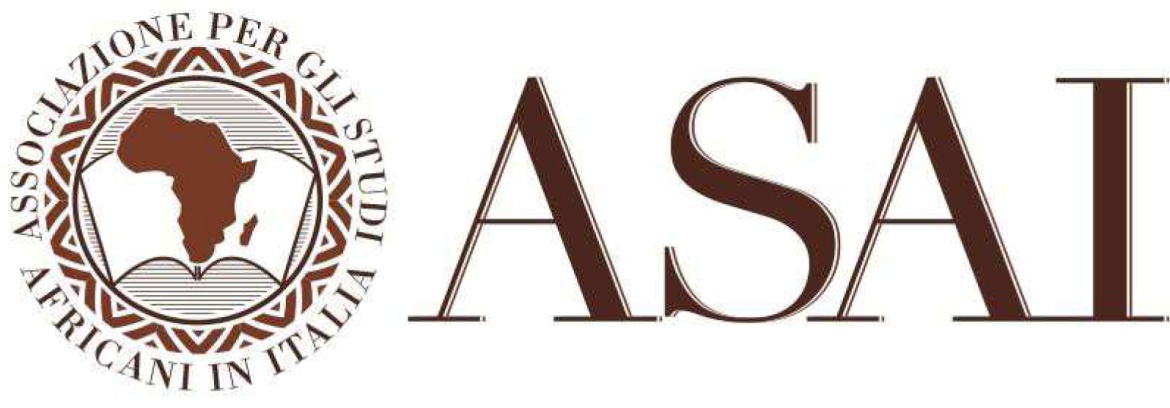 First name:Last Name:Academic affiliation (if any):E-mail address (ASAI mailing list):In order to become a member of ASAI, you are kindly requested to:fill this application form with all necessary data and send it to the address info@asaiafrica.org writing the word “application” in the e-mail’s subject and attaching a copy of your curriculum vitaeif your request has been accepted, pay the application fee to the following bank account:
ASAI – Associazione per gli Studi Africani in Italia
Unicredit – Agenzia Crevalcore
BIC/SWIFT : UNCRITM1NP4
IBAN:  IT 69 Z 02008 36790 000104618147
We remember you that one year’s fee amount to 30 euro for tenure track personnel working in national or international research institutions, 15 euro for non-tenure track personnel working in national or international research institutions. The fee may be paid in one solution (60/30 euros) and will be valid for two consecutive years.send a scanned copy of the receipt to info@asaiafrica.org.